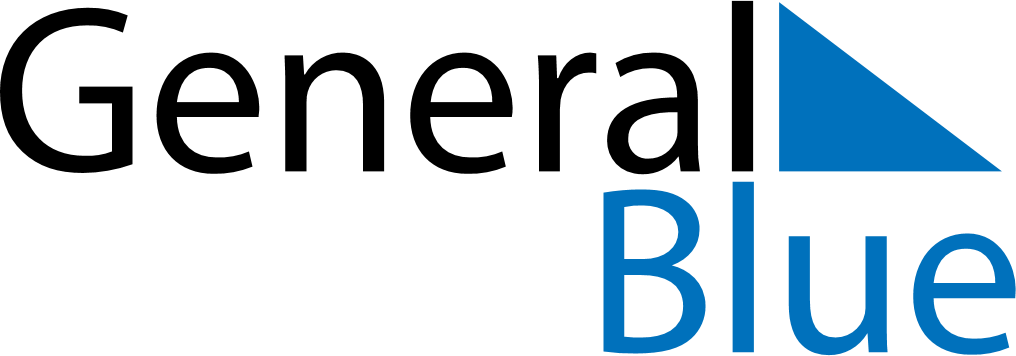 October 2025October 2025October 2025October 2025BoliviaBoliviaBoliviaMondayTuesdayWednesdayThursdayFridaySaturdaySaturdaySunday123445678910111112Bolivian Woman’s DayBolivian Woman’s Day131415161718181920212223242525262728293031